О проведении проверки Уразовский сельсовет29.06.2017 года специалистами отдела карантина растений, контроля за качеством зерна и семенного контроля Управления Россельхознадзора по Республике Башкортостан проведена плановая выездная проверка в   отношении Администрации сельского поселения Уразовский сельсовет муниципального района Учалинский район с целью выявления и пресечения нарушений действующего законодательства в области карантина растений.  В ходе проведения проверки нарушений не выявлено.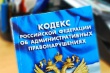 